UNIVERSIDAD NACIONAL JOSÉ FAUSTINO SÁNCHEZ CARRIÓN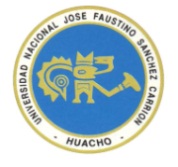 FACULTAD DE INGENIERIA AGRARIA, INDUSTRIAS ALIMENTARIAS Y AMBIENTALESCUELA PROFESIONAL DE INGENIERIA EN INDUSTRIAS ALIMENTARIASDATOS GENERALESSUMILLA Y DESCRIPCION DEL CURSOINTRODUCCION A LA INDUSTRIA ALIMENTARIALa demanda de los alimentos de origen Agrícolas, Pecuarios e Hidrobiologicos a nivel local, regional, nacional y mundial es cada vez mayor, sin embargo, la producción de los  mismos se ve afectado por diversos factores físicos, químicos y biológicos los cuales generan pérdida por deterioro, que causan la degradación, afectando su aptitud para el consumo así como generando pérdidas económicas a los productores.La conservación de los alimentos es una práctica que se remonta a los mismos orígenes de la humanidad, dado que desde siempre el hombre tuvo queconservarlos alimentos para asegurar su supervivencia. Las técnicas de conservación de los alimentos, cuyo objeto es suministrar al consumidor alimentos cada vez más nutritivos, apetecibles, saludables y baratos que se logrará mediante la aplicación de los sistemas de calidad.En la actualidad se utilizan con mayor frecuencia diferentes métodos físicos, químicos y biológicos para preservar y conservar alimentos que permiten tomar decisiones y para solucionar situaciones reales que conlleven a prolongar la vida útil de los alimentos. Un buen desempeño en tecnología de alimentos contribuye a la sociedad mediante la eficiencia y el uso racional en el manejo de los alimentos, tanto para su evolución científica, económica y política, precisamente por ello los países desarrollados prestan mayor atención  y perfeccionamiento  de esta área.Las personas interesadas en conocer el por qué y cómo prevenir el deterioro y prolongar la vida útil de los alimentos, pueden encontrar en esta asignatura informaciones  acerca de las cadenas productivas, tecnologías emergentes en producción de alimentos, comportamiento de los mercados, descripciones de las propiedades de los alimentos, la aplicación de métodos que permitan la preservación y conservación de los alimentos.La asignatura de INTRODUCCIÓN A LA INGENIERIA DE INDUSTRIAS ALIMENTARIAS, está pensado para que al finalizar el desarrollo , el participante haya logrado competencias que le permitan: Evaluar el deterioro y la calidad de los alimentos mediante indicadores físicos, químicos y biológicos, para Formular la propuesta de  aplicación de los diferentes métodos de preservación y conservación de los alimentos, con el propósito de Conservar las características nutritivas, apetecibles, saludables y baratos, permitiendo la  prolongación de la vida útil de los alimentos. La asignatura está planteada para un total de 16 semanas, en las cuales se desarrollan  4 unidades didácticas, con 16 sesiones teórico-prácticas, comprendiendo los temas de la industria alimentaria, las cadenas productivas ,la pirámide nutricional, las preferencias de los consumidores y la producción agrícola, producción local, regional, nacional y mundial de las materias primas biológicas de alimentos frescos, semi elaborados y procesados, el deterioro postproducción, la conservación y procesamiento; centros de empacado y beneficio, sistemas de calidadIII .CAPACIDADES AL FINALIZAR EL CURSOINDICADORES DE CAPACIDADES AL FINALIZAR EL CURSODESARROLLO DE LAS UNIDADES DIDACTICASMATERIALES EDUCATIVOS Y OTROS RECURSOS DIDÁCTICOSSe utilizarán los siguientes materiales y recursos requeridos para la asignatura:Medios escritos:Separatas con contenidos temáticosGuías académicasCasos Medios audiovisuales y electrónicosVideosPizarra interactivaProyector multimediaMedios Informáticos                                                                                             TesisSitios WEBTrabajos de investigaciónEVALUACIÓNPara la evaluación se recuerda que la asistencia a clases es OBLIGATORIA, los estudiantes que alcancen el 30% de inasistencias DESAPROBARÁN la asignatura. Para la calificación se tendrán en cuentas los siguientes criterios:REFERENCIA BIBLIOGRÁFICAALAIS, CH., (1985), Ciencia de la Leche. Editorial Barcelona, Reverte. España.ALAN, H., VARNAM, J. y SUTHERLAND, P., (1995), "Leche y Productos Lácteos Tecnología, Química y Microbiología". AMIOT, J.(1991). Ciencia Y Tecnología de la Leche. Principios y Aplicaciones. Editorial ACRIBIA – Zaragoza – España.CHARLEY, H., (1995), Tecnología de los Alimentos.1ra. Edición Editorial Limusa, México.CHEFTEL, J. y CHEFTEL, H., (1992), Introducción a la Bioquímica y Tecnología de los Alimentos. Editorial ACRIBIA – Zaragoza – España. Tomo I y II.DESROSIER, N., (1994), Elementos de Tecnología de Alimentos, Editorial Continental S.A. – México.FELLOWS, P., (1994), Tecnología de Productos Alimenticios, Principios Y Prácticas. Editorial ACRIBIA – Zaragoza – España.FORREST, J. et al., (1991), Tecnología de la carne y de los productos Cárnicos. Editorial Acribia. Zaragoza. España.GIRARD. C., (1991), Tecnología de la Carne y Productos Cárnicos. Editorial ACRIBIA – Zaragoza – España.HEISS, R., (1991), Principio de Envasado de Alimentos, Editorial ACRIBIA – Zaragoza – España.JASPER, M., (1978), Conservación de la carne por frío. Editorial Acribia. Zaragoza. España.JASPERT, M., (1978), Conservación de la Carne por Frío. Editorial ACRIBIA – Zaragoza – España.JEANTET. R., (2005), Ingeniería de los Procesos Aplicada a la Industria láctea. Editorial ACRIBIA – Zaragoza – España.LOPEZ DE LA TORRE., (1991), Manual de Bioquímica y Tecnología de la carne. Editorial ACRIBIA – Zaragoza – España.LUQUET, F.et al., (1991), Leche y Productos Lácteos. Editorial Acribia. S.A. Zaragoza. España. Volumen I y II.MONTALVOS. R., (1981), Oleaginosas; la soya y su cultivo, almacenamiento, comercialización y costos de producción.ORDOÑEZ, J., (1998), Tecnología de los alimentos. Editorial SINTESIS S.A. – España.POTTER, N., (1992), Ciencias de los Alimentos. Editorial Continental S.A. – México.SANZ, C., (1992), Enciclopedia de la carne. Editorial Espasa. España.TELLEZ, V., (1992), Tecnología e Industrias Cárnicas. Tomo I y Tomo  II – Lima –Perú.VARNAM ALAN, J., (1995), Leche y Productos Lácteos. Editorial ACRIBIA S.A – Zaragoza – España.WALLES. L., (1990), Tecnología de los Alimentos. Editorial CONTINETAL S.A. – México.MARGALEF, RAMON. Ecología. Ediciones Omega S.A. España.  (1978)ODUM, EUGENE. Ecología. Interamerica S.A. Méjico. (1980).HUNT, DANIEL, y JOHNSON C. Sistemas de Gestión, Medioambiente. Principios y prácticas. McGraw-Hill. Colombia-Colombia. (1998)ROBERTS, HEWITT y ROBINSON, GARY. ISO  14001 EMS. Manual de Gestión Medioambiental.  Ed. Paraninfo. Madrid, España. (1998)SMITH, ROBERT y SMITH, THOMAS. Ecología. Pearson Educación S.A.     Madrid, España. (2001).SUTTON, DAVID. Fundamentos de Ecología. Limusa Noriega. Editores. México.(1994)   TYLLER MILLER, G. Ecología y Medio Ambiente. Editorial Iberoamericana. Méjico. (1994).BRACK, Antonio  y Mendional, Cecilia. Ecología del Perú.     Editorial bruño PNUD Lima. 2003 Burgos Gabriel Félix  “Ecología y salud “Tercera edición México. Editorial. Mc GRAW-HILL.  2008. Publicación Yachay. “Ecología y Desarrollo Sustentable”. Ediciones Yachay. Perú, 1980. SoberonMainero, Jorge. “Ecología de Poblaciones”. Tercera edición México, Editoria Fondo de la Cultura Económica S.A. 1995. Tyller Miller Jr. “Ecología y Medio Ambiente”. Segunda edición México.Iberoamericana S.A.1994. Vásquez Torres, Guadalupe. “Ecología y Formación Ambiental”. Ed. Interamericana. México, 1998.………………………………………….Ing. GUILERMO N. VASQUEZ CLAVODocente LÍNEA DE CARRERAPROFESIONAL BASICAASIGNATURAIntroducción a la Industria AlimentariaCÓDIGO13102HORAS04  HORAS           T : 02     P: 02CRDITOS03CICLOIAÑO/SEMESTRE2018-ICAPACIDAD DE LA UNIDAD DIDACTICANOMBRE DE LA UNIDAD DIDACTICASEMANASUNIDAD IEn base al conocimiento del programa  de la escuela profesional de ingeniería en Industrias Alimentarias  distingue y explica sus campos de acción, local, regional  nacional sabe definir y describir los pilares de la industria alimentaria utilizando conceptos claros y precisos.Aspectos generales del programa de industrias Alimentarias, calidad y la agroindustria4UNIDAD IIEn base a los dominios conceptuales de los alimentos, su composición química distingue y relaciona el valor nutricional de cada uno de ellos.Generalidades de los alimentos4UNIDAD IIIAnte la realidad alimentaria local y nacional Identifica los métodos de conservación para alargar la vida útil de los alimentos.Principios de conservación de alimentos4UNIDAD IVIdentifica las principales industrias  del sector alimentario del país, tomando como base los procesos de conservación de alimentos, sus operaciones, Organiza, dirige y ejerce liderazgo en su laboratorio de procesos.Principales Industria de alimentos en Peru4N°INDICADORES DE CAPACIDAD AL FINALIZAR EL CURSO1Explica los conceptos generales del campo de acción de la carrera de ingeniería en industrias alimentarias2Distingue y relaciona los niveles nutricionales de los alimentos de acuerdo a las características fisicoquímicas  de cada uno de ellos.3Identifica los métodos de conservación de los alimentos  para alargar la vida útil de ellos.4Identifica las principales industrias de alimentos en el país 5Ejecuta la elaboración de productos básicos.6Establece  comparaciones curriculares con carreras de la facultad DE ingeniería agraria  industrias alimentarias y ambientales.7Identifica las acciones de la sociedad frente al medio ambiente.8Ejerce liderazgo en laboratorio de procesos alimenticios.Unidad temática I  aspectos generales de los alimentos ,calidad y agroindustriasCAPACIDAD DE LA UNIDAD DIDÁCTICA I: En base al conocimiento del programa  de la escuela profesional de ingeniería en Industrias Alimentarias  distingue y explica sus campos de acción, local, regional  nacional sabe definir y describir los pilares de la industria alimentaria utilizando conceptos claros y precisos.CAPACIDAD DE LA UNIDAD DIDÁCTICA I: En base al conocimiento del programa  de la escuela profesional de ingeniería en Industrias Alimentarias  distingue y explica sus campos de acción, local, regional  nacional sabe definir y describir los pilares de la industria alimentaria utilizando conceptos claros y precisos.CAPACIDAD DE LA UNIDAD DIDÁCTICA I: En base al conocimiento del programa  de la escuela profesional de ingeniería en Industrias Alimentarias  distingue y explica sus campos de acción, local, regional  nacional sabe definir y describir los pilares de la industria alimentaria utilizando conceptos claros y precisos.CAPACIDAD DE LA UNIDAD DIDÁCTICA I: En base al conocimiento del programa  de la escuela profesional de ingeniería en Industrias Alimentarias  distingue y explica sus campos de acción, local, regional  nacional sabe definir y describir los pilares de la industria alimentaria utilizando conceptos claros y precisos.CAPACIDAD DE LA UNIDAD DIDÁCTICA I: En base al conocimiento del programa  de la escuela profesional de ingeniería en Industrias Alimentarias  distingue y explica sus campos de acción, local, regional  nacional sabe definir y describir los pilares de la industria alimentaria utilizando conceptos claros y precisos.CAPACIDAD DE LA UNIDAD DIDÁCTICA I: En base al conocimiento del programa  de la escuela profesional de ingeniería en Industrias Alimentarias  distingue y explica sus campos de acción, local, regional  nacional sabe definir y describir los pilares de la industria alimentaria utilizando conceptos claros y precisos.CAPACIDAD DE LA UNIDAD DIDÁCTICA I: En base al conocimiento del programa  de la escuela profesional de ingeniería en Industrias Alimentarias  distingue y explica sus campos de acción, local, regional  nacional sabe definir y describir los pilares de la industria alimentaria utilizando conceptos claros y precisos.CAPACIDAD DE LA UNIDAD DIDÁCTICA I: En base al conocimiento del programa  de la escuela profesional de ingeniería en Industrias Alimentarias  distingue y explica sus campos de acción, local, regional  nacional sabe definir y describir los pilares de la industria alimentaria utilizando conceptos claros y precisos.Unidad temática I  aspectos generales de los alimentos ,calidad y agroindustriasSemanaContenidosContenidosContenidosContenidosEstrategia didácticaEstrategia didácticaIndicadores de logro de la capacidadUnidad temática I  aspectos generales de los alimentos ,calidad y agroindustriasSemanaConceptualProcedimentalProcedimentalActitudinalEstrategia didácticaEstrategia didácticaIndicadores de logro de la capacidadUnidad temática I  aspectos generales de los alimentos ,calidad y agroindustrias01Entrega de silabo, orientaciones de carácter orientador y motivacional del curso de introducción a la industria alimentaria, definiendo  describiendo campos de acción  y gestiones de  la empresa.Construir  los conceptos bases de la industria alimentaria en -. Tecnología ciencia de los alimentos e ingeniería de los alimentos, así mismo identificando los campos de acción en cada una de los pilares  de la industria alimentaria..Construir  los conceptos bases de la industria alimentaria en -. Tecnología ciencia de los alimentos e ingeniería de los alimentos, así mismo identificando los campos de acción en cada una de los pilares  de la industria alimentaria..Asume una actitud reflexiva y crecentan los conceptos y conocimiento                                            acerca de la carrera  profesional de ingeniería en industrias alimentarias .Valorando así la importancia del cursoRealiza intervenciones individuales fomentadas el debate y la discusión.Realiza intervenciones individuales fomentadas el debate y la discusión.Explica ydistingue   las características de cada uno de los campos de acción de  la industria alimentaria.Identifica  e integra conceptos previos.Redacta un informeEstablece relaciones entre tecnología alimentaria, calidad de alimentos y ingeniería de los alimentosComprende la situación actual.Unidad temática I  aspectos generales de los alimentos ,calidad y agroindustrias02La seguridad alimentaria en el país y la inocuidad de los alimentosEmplea los conocimientos teóricos, importancia, procedimientos  para la obtención de alimentos inocuos en la mesa del consumidor .contribuyendo con la seguridad alimentariaEmplea los conocimientos teóricos, importancia, procedimientos  para la obtención de alimentos inocuos en la mesa del consumidor .contribuyendo con la seguridad alimentariaParticipa activamente para que la seguridad alimentaria llegue a todo nivel y que se aprecie  con claridad.Desarrolla exposiciones. Diálogos ,talleres expositivosDesarrolla exposiciones. Diálogos ,talleres expositivosExplica ydistingue   las características de cada uno de los campos de acción de  la industria alimentaria.Identifica  e integra conceptos previos.Redacta un informeEstablece relaciones entre tecnología alimentaria, calidad de alimentos y ingeniería de los alimentosComprende la situación actual.Unidad temática I  aspectos generales de los alimentos ,calidad y agroindustrias03Potencial de la industria alimentaria en la región país  ,ventajas ,desventajas a nivel rural  y urbanaEvalúa las zonas potenciales que cuenten la región y país en la producción de alimentos proveniente de sectores agrícolas, pecuario y marino.Evalúa las zonas potenciales que cuenten la región y país en la producción de alimentos proveniente de sectores agrícolas, pecuario y marino.Muestra compromiso colaborativo en la evaluación y análisis de ubicación ,producción, y distribución de los alimentos en el país de los alimentosDesarrolla trabajos individuales y grupales.Desarrolla trabajos individuales y grupales.Explica ydistingue   las características de cada uno de los campos de acción de  la industria alimentaria.Identifica  e integra conceptos previos.Redacta un informeEstablece relaciones entre tecnología alimentaria, calidad de alimentos y ingeniería de los alimentosComprende la situación actual.Unidad temática I  aspectos generales de los alimentos ,calidad y agroindustrias04Agroindustrias definiciones e importanciaElabora diagramas conceptuales. De la agroindustria, de procesos del objeto de acciónElabora diagramas conceptuales. De la agroindustria, de procesos del objeto de acciónCumple y acrecienta su capacidad sobre la importancia ventajas, desventajas de la agroindustria con la presentación de trabajos asignados.Exposición académica.Exposición académica.Explica ydistingue   las características de cada uno de los campos de acción de  la industria alimentaria.Identifica  e integra conceptos previos.Redacta un informeEstablece relaciones entre tecnología alimentaria, calidad de alimentos y ingeniería de los alimentosComprende la situación actual.Unidad temática I  aspectos generales de los alimentos ,calidad y agroindustrias04EVALUACIÓN DE LA UNIDAD DIDÁCTICAEVALUACIÓN DE LA UNIDAD DIDÁCTICAEVALUACIÓN DE LA UNIDAD DIDÁCTICAEVALUACIÓN DE LA UNIDAD DIDÁCTICAEVALUACIÓN DE LA UNIDAD DIDÁCTICAEVALUACIÓN DE LA UNIDAD DIDÁCTICAEVALUACIÓN DE LA UNIDAD DIDÁCTICAUnidad temática I  aspectos generales de los alimentos ,calidad y agroindustrias04EVIDENCIA DE CONOCIMIENTOSEVIDENCIA DE CONOCIMIENTOSEVIDENCIA DEL PRODUCTOEVIDENCIA DEL PRODUCTOEVIDENCIA DEL PRODUCTOEVIDENCIA DEL DESEMPEÑOEVIDENCIA DEL DESEMPEÑOUnidad temática I  aspectos generales de los alimentos ,calidad y agroindustrias04Evaluación escrita que evidencie el manejo conceptual y campos de acción que cuenta la carrera de ingeniería en industrias alimentarias.Evaluación escrita que evidencie el manejo conceptual y campos de acción que cuenta la carrera de ingeniería en industrias alimentarias.Presenta informe de los trabajos encargados de cada acción de la carrera de ingeniería en industrias alimentarias.Presenta informe de los trabajos encargados de cada acción de la carrera de ingeniería en industrias alimentarias.Presenta informe de los trabajos encargados de cada acción de la carrera de ingeniería en industrias alimentarias.El alumno elabora nuevos enfoques e innova nuevas acciones en cada campo de acción ..El alumno elabora nuevos enfoques e innova nuevas acciones en cada campo de acción ..Unidad II:GENERALIDADES DE LOS ALIMENTOS.CAPACIDAD DE LA UNIDAD DIDÁCTICA II:   En base a los dominios conceptuales de os alimentos y composiciones físico químicas distingue el valor nutricional de cada uno de ellosCAPACIDAD DE LA UNIDAD DIDÁCTICA II:   En base a los dominios conceptuales de os alimentos y composiciones físico químicas distingue el valor nutricional de cada uno de ellosCAPACIDAD DE LA UNIDAD DIDÁCTICA II:   En base a los dominios conceptuales de os alimentos y composiciones físico químicas distingue el valor nutricional de cada uno de ellosCAPACIDAD DE LA UNIDAD DIDÁCTICA II:   En base a los dominios conceptuales de os alimentos y composiciones físico químicas distingue el valor nutricional de cada uno de ellosCAPACIDAD DE LA UNIDAD DIDÁCTICA II:   En base a los dominios conceptuales de os alimentos y composiciones físico químicas distingue el valor nutricional de cada uno de ellosCAPACIDAD DE LA UNIDAD DIDÁCTICA II:   En base a los dominios conceptuales de os alimentos y composiciones físico químicas distingue el valor nutricional de cada uno de ellosCAPACIDAD DE LA UNIDAD DIDÁCTICA II:   En base a los dominios conceptuales de os alimentos y composiciones físico químicas distingue el valor nutricional de cada uno de ellosCAPACIDAD DE LA UNIDAD DIDÁCTICA II:   En base a los dominios conceptuales de os alimentos y composiciones físico químicas distingue el valor nutricional de cada uno de ellosUnidad II:GENERALIDADES DE LOS ALIMENTOS.SemanaContenidosContenidosContenidosContenidosEstrategia didácticaEstrategia didácticaIndicadores de logro de la capacidadUnidad II:GENERALIDADES DE LOS ALIMENTOS.SemanaConceptualProcedimentalProcedimentalActitudinalEstrategia didácticaEstrategia didácticaIndicadores de logro de la capacidadUnidad II:GENERALIDADES DE LOS ALIMENTOS.05El  alimento :definición, composición físico química de cada alimentoIdentificación de alimentos nutritivos, por análisis fisicoquímico, proximal de cada uno de ellos.Identificación de alimentos nutritivos, por análisis fisicoquímico, proximal de cada uno de ellos.Argumenta  y acresenta sus conocimientos debido a la identificación  nutricional de cada uno de ellos.Clases expositivas activación de los conocimientos previos.Clases expositivas activación de los conocimientos previos.Elabora e integra conceptos, maneja conceptos previos.Identifica características de objetos.Identifica propiedades nutricionales de los alimentos.Identifica propiedades nutricionales que tiene cada grupo, funcional ,prebiótico ,nutrasépticoUnidad II:GENERALIDADES DE LOS ALIMENTOS.06Carbohidratos, proteínas grasas, vitaminas ,mineralesAnaliza, la cuantificación de proteínas, grasas vitaminas minerales de cada alimento  en estudio.Analiza, la cuantificación de proteínas, grasas vitaminas minerales de cada alimento  en estudio.Toma interés la composición química de cada uno de los alimentos.. Clases expositivas activación de los conocimientos previos.. Clases expositivas activación de los conocimientos previos.Elabora e integra conceptos, maneja conceptos previos.Identifica características de objetos.Identifica propiedades nutricionales de los alimentos.Identifica propiedades nutricionales que tiene cada grupo, funcional ,prebiótico ,nutrasépticoUnidad II:GENERALIDADES DE LOS ALIMENTOS.0708Alimentos funcionales .prebióticos,nutraséticosIdentifica  y evalúala funcionalidad de diferentes tipos de alimentos descritos.Identifica  y evalúala funcionalidad de diferentes tipos de alimentos descritos.Establece dimensiones nutritivas de cada grupo de alimentos.Clases expositivas activación de los conocimientos previos.Clases expositivas activación de los conocimientos previos.Elabora e integra conceptos, maneja conceptos previos.Identifica características de objetos.Identifica propiedades nutricionales de los alimentos.Identifica propiedades nutricionales que tiene cada grupo, funcional ,prebiótico ,nutrasépticoUnidad II:GENERALIDADES DE LOS ALIMENTOS.0708EVALUACIÓN DE LA UNIDAD DIDÁCTICAEVALUACIÓN DE LA UNIDAD DIDÁCTICAEVALUACIÓN DE LA UNIDAD DIDÁCTICAEVALUACIÓN DE LA UNIDAD DIDÁCTICAEVALUACIÓN DE LA UNIDAD DIDÁCTICAEVALUACIÓN DE LA UNIDAD DIDÁCTICAEVALUACIÓN DE LA UNIDAD DIDÁCTICAUnidad II:GENERALIDADES DE LOS ALIMENTOS.0708EVIDENCIA DE CONOCIMIENTOSEVIDENCIA DE CONOCIMIENTOSEVIDENCIA DEL PRODUCTOEVIDENCIA DEL PRODUCTOEVIDENCIA DEL PRODUCTOEVIDENCIA DEL DESEMPEÑOEVIDENCIA DEL DESEMPEÑOUnidad II:GENERALIDADES DE LOS ALIMENTOS.0708Prueba escrita de 20 preguntas de respuestas múltiples..Prueba escrita de 20 preguntas de respuestas múltiples..Elaborar  pirámide  nutricional de los alimentosElaborar  pirámide  nutricional de los alimentosElaborar  pirámide  nutricional de los alimentosFormula e identifica alimentos a bajos costos para frenar la pobreza, buscando una inclusión social para todos los peruanos.Formula e identifica alimentos a bajos costos para frenar la pobreza, buscando una inclusión social para todos los peruanos.Unidad III: Principios de conservación de alimentos y principales industrias alimentariasCAPACIDAD DE LA UNIDAD DIDÁCTICA III:  Ante la realidad alimentaria local y nacional Identifica los métodos de conservación para alargar la vida útil de los alimentosCAPACIDAD DE LA UNIDAD DIDÁCTICA III:  Ante la realidad alimentaria local y nacional Identifica los métodos de conservación para alargar la vida útil de los alimentosCAPACIDAD DE LA UNIDAD DIDÁCTICA III:  Ante la realidad alimentaria local y nacional Identifica los métodos de conservación para alargar la vida útil de los alimentosCAPACIDAD DE LA UNIDAD DIDÁCTICA III:  Ante la realidad alimentaria local y nacional Identifica los métodos de conservación para alargar la vida útil de los alimentosCAPACIDAD DE LA UNIDAD DIDÁCTICA III:  Ante la realidad alimentaria local y nacional Identifica los métodos de conservación para alargar la vida útil de los alimentosCAPACIDAD DE LA UNIDAD DIDÁCTICA III:  Ante la realidad alimentaria local y nacional Identifica los métodos de conservación para alargar la vida útil de los alimentosCAPACIDAD DE LA UNIDAD DIDÁCTICA III:  Ante la realidad alimentaria local y nacional Identifica los métodos de conservación para alargar la vida útil de los alimentosCAPACIDAD DE LA UNIDAD DIDÁCTICA III:  Ante la realidad alimentaria local y nacional Identifica los métodos de conservación para alargar la vida útil de los alimentosUnidad III: Principios de conservación de alimentos y principales industrias alimentariasSemanaContenidosContenidosContenidosContenidosEstrategia didácticaEstrategia didácticaIndicadores de logro de la capacidadUnidad III: Principios de conservación de alimentos y principales industrias alimentariasSemanaConceptualProcedimentalProcedimentalActitudinalEstrategia didácticaEstrategia didácticaIndicadores de logro de la capacidadUnidad III: Principios de conservación de alimentos y principales industrias alimentarias09Describe y explica: principios de conservación, tipos de conservación de alimentos :refrigeración congelación ,calor, deshidratación ,concentración etc.Conoce con propiedad los métodos y tipos de conservación de los alimentos.Conoce con propiedad los métodos y tipos de conservación de los alimentos.Aprecia y valora la importancia de conservar alimentos familiarizándose con los tipos de conservación que hay.Realiza intervenciones individuales fomentadas el debate y la discusión.Realiza intervenciones individuales fomentadas el debate y la discusión.Identifica describe los métodos de conservación de los alimentos.Analiza los productos para para iniciar las operaciones de loa proceso alimenticios .Conoce y participa en la elaboración de mermeladas.Conoce y participa en la elaboración de yogurt.Conoce  los métodos de conservación de productos marinos.Unidad III: Principios de conservación de alimentos y principales industrias alimentarias10Describe y explica la industria de frutas: mermeladas, jaleas, diagrama de flujos, realizando la elaboración de mermeladas.Emplea con propiedad y claridad  el método para elaborar mermeladasEmplea con propiedad y claridad  el método para elaborar mermeladasElabora con claridad  mermeladas.Elabora mermeladasElabora mermeladasIdentifica describe los métodos de conservación de los alimentos.Analiza los productos para para iniciar las operaciones de loa proceso alimenticios .Conoce y participa en la elaboración de mermeladas.Conoce y participa en la elaboración de yogurt.Conoce  los métodos de conservación de productos marinos.Unidad III: Principios de conservación de alimentos y principales industrias alimentarias11Describe y explica la industria de Lácteos: la leche, la elaboración de productos lácteos, realizando  la elaboración de yogurt. Emplea con propiedad y claridad  el método para elaborar yogurt. Emplea con propiedad y claridad  el método para elaborar yogurt.Elabora con claridad  yogurtElabora yogurt.Elabora yogurt.Identifica describe los métodos de conservación de los alimentos.Analiza los productos para para iniciar las operaciones de loa proceso alimenticios .Conoce y participa en la elaboración de mermeladas.Conoce y participa en la elaboración de yogurt.Conoce  los métodos de conservación de productos marinos.Unidad III: Principios de conservación de alimentos y principales industrias alimentarias12Describe y explica la industria pesquera y sus procesosExplica con propiedad y claridad los métodos de conservación de l pescado con sus respectivos procesos.Explica con propiedad y claridad los métodos de conservación de l pescado con sus respectivos procesos..Explica con claridad  los métodos de procesamiento de pescado.Exposición académica.Exposición académica.Identifica describe los métodos de conservación de los alimentos.Analiza los productos para para iniciar las operaciones de loa proceso alimenticios .Conoce y participa en la elaboración de mermeladas.Conoce y participa en la elaboración de yogurt.Conoce  los métodos de conservación de productos marinos.Unidad III: Principios de conservación de alimentos y principales industrias alimentarias12EVALUACIÓN DE LA UNIDAD DIDÁCTICAEVALUACIÓN DE LA UNIDAD DIDÁCTICAEVALUACIÓN DE LA UNIDAD DIDÁCTICAEVALUACIÓN DE LA UNIDAD DIDÁCTICAEVALUACIÓN DE LA UNIDAD DIDÁCTICAEVALUACIÓN DE LA UNIDAD DIDÁCTICAEVALUACIÓN DE LA UNIDAD DIDÁCTICAUnidad III: Principios de conservación de alimentos y principales industrias alimentarias12EVIDENCIA DE CONOCIMIENTOSEVIDENCIA DE CONOCIMIENTOSEVIDENCIA DEL PRODUCTOEVIDENCIA DEL PRODUCTOEVIDENCIA DEL PRODUCTOEVIDENCIA DEL DESEMPEÑOEVIDENCIA DEL DESEMPEÑOUnidad III: Principios de conservación de alimentos y principales industrias alimentarias12Evaluación escrita de la unidad didáctica iii, principales métodos de conservación de alimentos Evaluación escrita de la unidad didáctica iii, principales métodos de conservación de alimentos Elabora mermeladas y yogurtElabora mermeladas y yogurtElabora mermeladas y yogurtFormula datos para la elaboración  de mermeladas y yogurtFormula datos para la elaboración  de mermeladas y yogurtUnidad IV: principales industrias de alimentos en PerúCAPACIDAD DE LA UNIDAD DIDÁCTICA IV: Identifica las principales industrias  del sector alimentario del país, tomando como base los procesos de conservación de alimentos, sus operaciones, Organiza, dirige y ejerce liderazgo en su laboratorio de procesos.CAPACIDAD DE LA UNIDAD DIDÁCTICA IV: Identifica las principales industrias  del sector alimentario del país, tomando como base los procesos de conservación de alimentos, sus operaciones, Organiza, dirige y ejerce liderazgo en su laboratorio de procesos.CAPACIDAD DE LA UNIDAD DIDÁCTICA IV: Identifica las principales industrias  del sector alimentario del país, tomando como base los procesos de conservación de alimentos, sus operaciones, Organiza, dirige y ejerce liderazgo en su laboratorio de procesos.CAPACIDAD DE LA UNIDAD DIDÁCTICA IV: Identifica las principales industrias  del sector alimentario del país, tomando como base los procesos de conservación de alimentos, sus operaciones, Organiza, dirige y ejerce liderazgo en su laboratorio de procesos.CAPACIDAD DE LA UNIDAD DIDÁCTICA IV: Identifica las principales industrias  del sector alimentario del país, tomando como base los procesos de conservación de alimentos, sus operaciones, Organiza, dirige y ejerce liderazgo en su laboratorio de procesos.CAPACIDAD DE LA UNIDAD DIDÁCTICA IV: Identifica las principales industrias  del sector alimentario del país, tomando como base los procesos de conservación de alimentos, sus operaciones, Organiza, dirige y ejerce liderazgo en su laboratorio de procesos.CAPACIDAD DE LA UNIDAD DIDÁCTICA IV: Identifica las principales industrias  del sector alimentario del país, tomando como base los procesos de conservación de alimentos, sus operaciones, Organiza, dirige y ejerce liderazgo en su laboratorio de procesos.CAPACIDAD DE LA UNIDAD DIDÁCTICA IV: Identifica las principales industrias  del sector alimentario del país, tomando como base los procesos de conservación de alimentos, sus operaciones, Organiza, dirige y ejerce liderazgo en su laboratorio de procesos.Unidad IV: principales industrias de alimentos en PerúSemanaContenidosContenidosContenidosContenidosEstrategia didácticaEstrategia didácticaIndicadores de logro de la capacidadUnidad IV: principales industrias de alimentos en PerúSemanaconceptualProcedimentalProcedimentalActitudinalEstrategia didácticaEstrategia didácticaIndicadores de logro de la capacidadUnidad IV: principales industrias de alimentos en Perú13industrias cárnicas y sus principales derivadosAnaliza conceptos y describe lascaracterísticas de cada productoAnaliza conceptos y describe lascaracterísticas de cada productoasume una actitud reflexiva y muestra curiosidadAnálisis critico de lecturas seleccionadas elaboración de mapas conceptuales y esquemas.Análisis critico de lecturas seleccionadas elaboración de mapas conceptuales y esquemas.Define, emprende, distingue las funciones nutricionalesDefine, emprende, distingue las funciones nutricionalesElabora productos  yAplica las buenas prácticas de manufactura en las producciones de la carne y derivados.Unidad IV: principales industrias de alimentos en Perú14Industria de cereales ,variaciones  histológica en su composiciónAnaliza conceptos y describe lascaracterísticas de cada productoAnaliza conceptos y describe lascaracterísticas de cada productoMuestradisposición por el aprendizaje y participa activamente en clase.Análisis crítico de lecturas seleccionadasAnálisis crítico de lecturas seleccionadasDefine, emprende, distingue las funciones nutricionalesDefine, emprende, distingue las funciones nutricionalesElabora productos  yAplica las buenas prácticas de manufactura en las producciones de la carne y derivados.Unidad IV: principales industrias de alimentos en Perú1516Aplica las buenas prácticasde manufacturaConocelos postulados de las buenas prácticas de manufacturaConocelos postulados de las buenas prácticas de manufacturaCumple con la presentación de trabajos asignados.Exposición académica.Exposición académica.Define, emprende, distingue las funciones nutricionalesDefine, emprende, distingue las funciones nutricionalesElabora productos  yAplica las buenas prácticas de manufactura en las producciones de la carne y derivados.Unidad IV: principales industrias de alimentos en Perú1516EVALUACIÓN DE LA UNIDAD DIDÁCTICAEVALUACIÓN DE LA UNIDAD DIDÁCTICAEVALUACIÓN DE LA UNIDAD DIDÁCTICAEVALUACIÓN DE LA UNIDAD DIDÁCTICAEVALUACIÓN DE LA UNIDAD DIDÁCTICAEVALUACIÓN DE LA UNIDAD DIDÁCTICAEVALUACIÓN DE LA UNIDAD DIDÁCTICAUnidad IV: principales industrias de alimentos en Perú1516EVIDENCIA DE CONOCIMIENTOSEVIDENCIA DE CONOCIMIENTOSEVIDENCIA DEL PRODUCTOEVIDENCIA DEL PRODUCTOEVIDENCIA DEL PRODUCTOEVIDENCIA DEL DESEMPEÑOEVIDENCIA DEL DESEMPEÑOUnidad IV: principales industrias de alimentos en Perú1516Evaluación Oral de la unidad didáctica luego de cada sesión teóricaEvaluación Oral de la unidad didáctica luego de cada sesión teóricaExposiciones académicas.Exposiciones académicas.Exposiciones académicas.desarrolla capacidad crítica y analítica sobre las industrias  del país  y conoce la buenas prácticas de manufacturadesarrolla capacidad crítica y analítica sobre las industrias  del país  y conoce la buenas prácticas de manufacturaVARIABLEASPECTOSPONDERACIONES (%)CALIFICACION ECnEvaluación Conceptual de la Unidad “n”300-20EPnEvaluación Procedimental de la Unidad “n”350-20EAnEvaluación Actitudinal de la Unidad “n”350-20Promedio de la Unidad “n”Con un decimal sin redondeoCon un decimal sin redondeoPromedio FinalEntero aplicando redondeoEntero aplicando redondeo